Домашняя работа «Организация вычислений в электронных таблицах»Дан фрагмент электронной таблицы. Определите значения в ячейках С2 и С3 после копирования в них формулы из ячейки С1.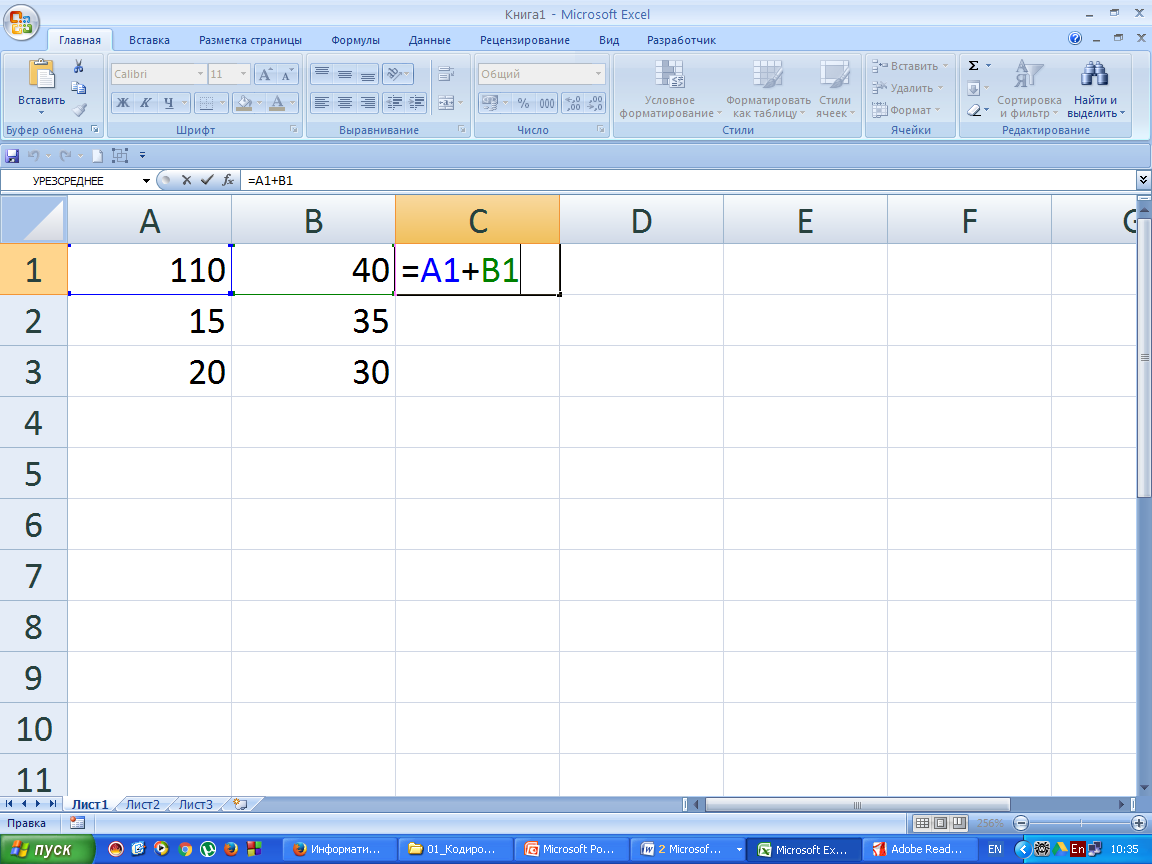 Дан фрагмент электронной таблицы. Определите значения в ячейках диапазона D1:D3 после копирования в них формулы из ячейки С3.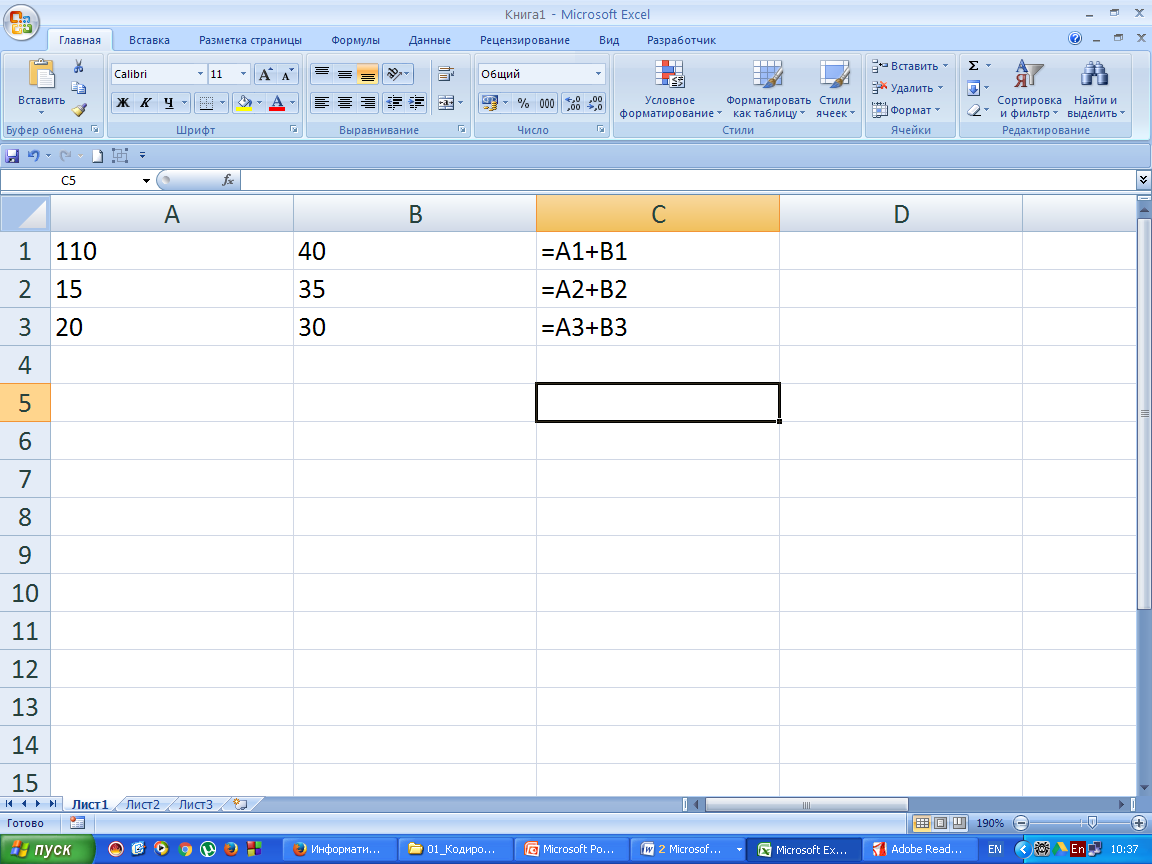 Дан фрагмент электронной таблицы. Определите значения в ячейках С2 и С3 после копирования в них формулы из ячейки С1.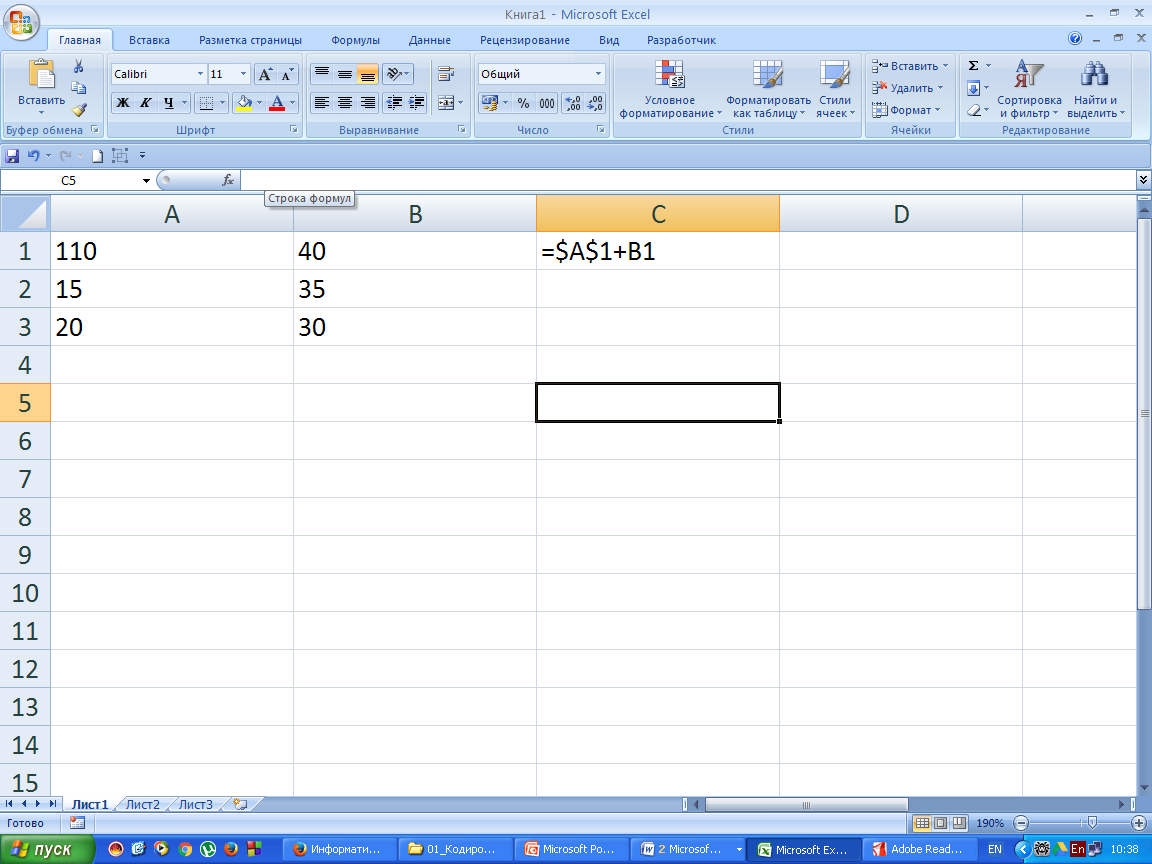 Дан фрагмент электронной таблицы. Определите значения в ячейках диапазона C1:D3 после копирования в них формулы из ячейки С1.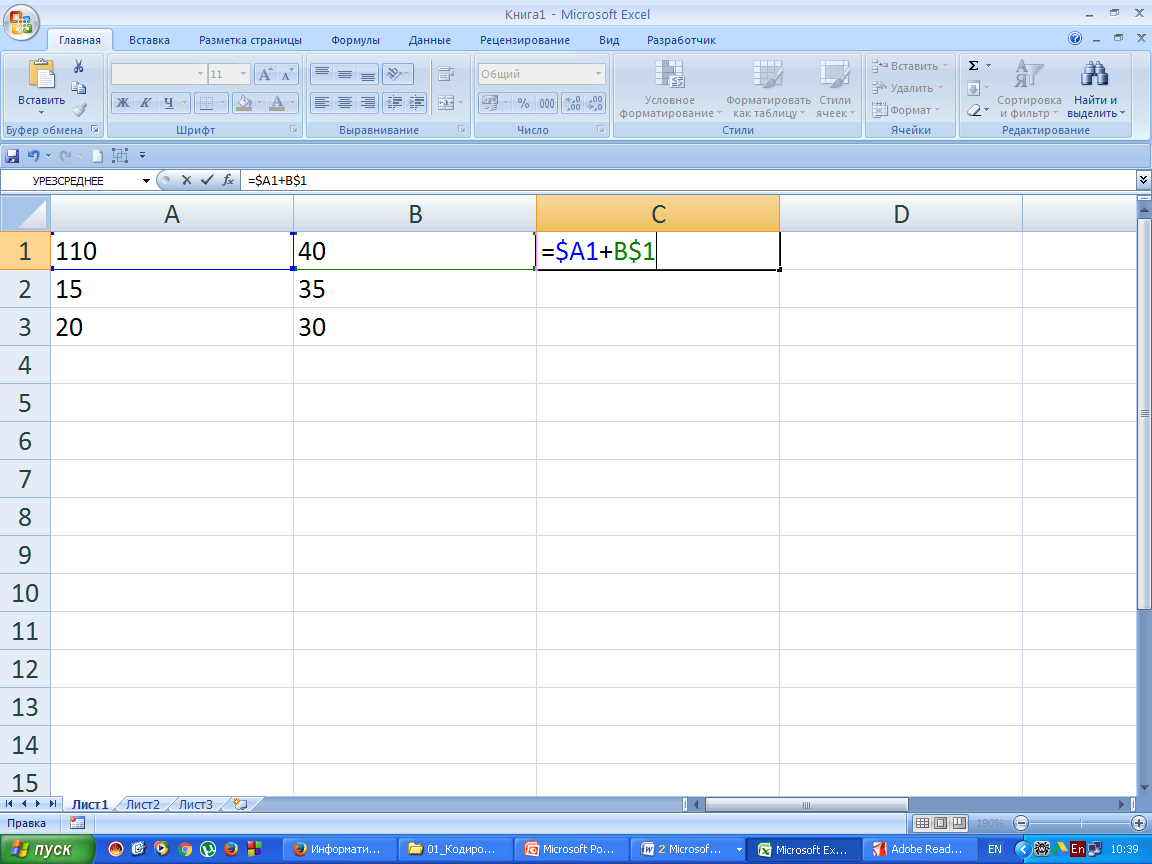 